Додаток 5
до тендерної документаціїПРОЄКТ ДОГОВОРУпро закупівля товарум. Київ                                                                                                                  "___" _______ 2024 р.Державна митна служба України (далі – Покупець) в особі _______________________________________________________________ який діє на підставі наказу Держмитслужби від 07.09.2022            № 399 «Про право підпису документів з фінансових питань Державної митної служби України» (зі змінами), з однієї сторони, та _________________________________________(далі – Постачальник), в особі __________________________________, який (яка) діє на підставі _____________, з другої сторони (далі – Сторони), уклали цей Договір про таке:1. ПРЕДМЕТ ДОГОВОРУПостачальник зобов'язується у 2024 році виготовити та поставити Покупцеві у власність бланки службових посвідчень з безконтактним електронним носієм (далі – Товар) за кодом ДК 021:2015 – 22450000-9 Друкована продукція з елементами захисту, а Покупець зобов’язується  прийняти Товар та оплатити його вартість згідно з умовами Договору.1.2.  Загальна кількість, перелік Товару, що підлягають поставці (асортимент), одиниці виміру, ціна за одиницю та загальна вартість, інші індивідуально визначені відомості Товару визначені в Специфікації Товару, що є додатком 2 та невід’ємною частиною цього Договору (далі – Специфікація Товару), та на підставі якої здійснюється поставка Товару Постачальником Покупцю.1.3. Постачальник зобов'язується поставити Товар відповідно до вимог визначених у Технічному описі Товару, що є додатком 1 та невід’ємною частиною цього Договору (далі – Технічний опис Товару), та на підставі якого здійснюється передача Товару від Постачальника Покупцю після його виготовлення.1.4. Постачальник підтверджує, що Товар на момент поставки Товару належить Постачальнику на праві власності, не знаходиться під забороною відчуження, арештом, не є предметом застави чи іншим засобом забезпечення виконання зобов’язань перед будь-якими фізичними або юридичними особами чи державою, а також не обтяжений будь-яким іншим чином, передбаченим законодавством.Постачальник відповідає за одержання всіх необхідних документів, дозволів, ліцензій, сертифікатів та самостійно несе всі витрати на отримання таких документів, дозволів, ліцензій, сертифікатів, інших документів необхідних для поставки Товару та виконання умов цього Договору.1.5. Обсяги закупівлі Товару можуть бути зменшені, зокрема залежно від реального фінансування видатків.2. ЯКІСТЬ ТА УПАКОВКА ТОВАРУ2.1. Якість Товару повинна відповідати затвердженим зразкам та Технічному опису Товару.2.2. Постачальник зобов’язаний протягом 4 (чотирьох) робочих днів з дати укладення Договору надати Покупцю (м. Київ, вул. Дегтярівська, 11г., корпус 4, кабінет № 411) 2 (дві) одиниці зразку Товару із зазначенням технічних опису Товару та матеріалів із яких виготовлені зразки Товару. При цьому, надані зразки Товару не входять в загальний обсяг поставки Товару за Договором, але уключені у ціну Договору. Зразок Товару узгоджується Покупцем та передається Постачальникові до надання Покупцем замовлення на персоналізацію бланків службових посвідчень, зразок, якого узгоджено у додатку 3 до Договору, що є невід’ємною частиною Договору (далі – Замовлення) та початку виготовлення Товару.2.3. Постачальник відповідає за належну якість Товару, а також зобов'язаний засвідчити його якість належними підтверджувальними документами, дійсними на момент поставки Товару. Постачальник передає вищезазначені документи разом з партією Товару Покупцю в момент передачі Товару.2.4. Постачальник гарантує високу якість матеріалів, використаних для виготовлення Товару, бездоганну обробку, високу якість технічного виконання.2.5. Товар повинен бути новим, таким, що не перебував в експлуатації, повністю придатним до використання та умови зберігання якого не порушені. Товар повинен відповідати вимогам охорони праці, екології (захисту довкілля) та пожежної безпеки.2.6 Товар повинен бути переданий у тарі або упаковці, що відповідає встановленим вимогам та виключає можливість псування або знищення Товару на період поставки до прийняття Товару Покупцем, якщо Товар, за своїм характером потребує застосування тари або упаковки. Упаковка не підлягає поверненню Постачальнику. Вартість упаковки входить у ціну за одиницю Товару та окремо Покупцем  не оплачується. Упаковка Товару повинна забезпечити його збереження у приміщенні при температурі 18-250С та відносній вологості повітря не більше 60 %.2.7. Якщо Товар виявиться неякісним або таким, що не відповідає умовам цього Договору, Постачальник зобов’язаний замінити неякісний Товар за свій рахунок у строк погоджений з Покупцем або повернути сплачені Покупцем грошові кошти протягом 3 (трьох) банківських днів з наступного дня після пред'явлення вимоги Покупцем.2.8. Претензії щодо якості Товару приймаються протягом 6 (шести) місяців з дати підписання видаткової накладної та не можуть стосуватись питань, пов’язаних з механічним пошкодженням Товару, його намоканням або вигоранням внаслідок тривалого впливу сонячного світла.3.УМОВИ ПОСТАВКИ ТОВАРУ ТА ПОРЯДОК ЙОГО ПРИЙНЯТТЯ 3.1. Постачальник зобов’язується виготовити та поставити Товар протягом 10 (десяти) робочих днів від дати отримання Замовлення. Покупець має право у межах цього Договору подати декілька Замовлень. Товар поставляється партіями (кількістю) визначеними у Замовленні, на адресу: вул. Дегтярівська, 11г, м. Київ, 04119, з дотриманням графіку роботи Держмитслужби. Дата та час поставки Товару повідомляється Постачальником Покупцю не пізніше ніж за 1 (один) робочий день до дати поставки.3.2. Замовлення надсилаються Постачальнику електронною поштою за адресою, наведеною у розділі 14 цього Договору, з зазначенням уповноваженої особи Покупця. Дані для Персоналізації надаються Покупцем Постачальнику у електронній формі – у вигляді електронної таблиці Microsoft Excel, шаблон якої буде надано Постачальником та заповненої згідно з інструкцією Постачальника, що є додатком до Замовлення. Шаблон таблиці та інструкція з її заповнення надаються Постачальником Покупцю разом із зразками Товару відповідно до пункту 2.2 Договору. Постачальник не має права вносити будь-які зміни в отримані від Покупця дані для персоналізації, а також обробляти, у тому числі зберігати такі дані після закінчення строку дії Договору. Дані для персоналізації отримуються виключно для виконання цього Договору. 3.3. Покупець несе відповідальність за відповідність (ідентичність) даних для персоналізації в електронній формі та відсутність будь-яких невідповідностей/помилок в цих даних. Покупець не  має права пред’являти Постачальнику будь-які претензії щодо невідповідностей/помилок даних для персоналізації в електронній форми, та пов’язаних з цим наслідками (поставка Товару з нанесеними помилками чи невірними персональними даними, затримка строків поставки Товару, претензії від третіх осіб, низька роздільна здатність від цифрованого образу обличчя внаслідок низької якості отриманого фото тощо). У разі виявлення Покупцем невідповідності (помилки, неточності) у даних для персоналізації він має право надати уточнені дані протягом 1 (одного) робочого дня з наступного дня після надання відповідного Замовлення. У разі порушення Покупцем встановленого у цьому пункті строку, будь-які претензії Покупця щодо персоналізації Товару у такій партії не приймаються. Надання Покупцем даних для персоналізації, які містять невідповідності (помилки, неточності), та які не були у встановлений у цьому пункті строк виправлені ним, не звільняє Покупця від обов’язку прийняти та оплатити такий Товар.3.4. Зобов‘язання Постачальника з поставки Товару вважаються виконаними належним чином: своєчасно, в повному обсязі, якісно та з дотриманням умов Договору, після підписання уповноваженими представниками Сторін видаткової накладної без застережень. Днем поставки Товару та виконання Постачальником обов’язку з передачі Товару Покупцю вважається день підписання уповноваженим представником Покупця видаткової накладної без застережень. Право власності на Товар та ризик випадкового знищення або випадкового пошкодження Товару переходить від Постачальника до Покупця з моменту підписання уповноваженими представниками Сторін видаткової накладної без застережень. Після підписання Покупцем видаткової накладної на Товар без застережень, претензії щодо кількості Товару не приймаються.3.5. У разі пошкодження цілісності упаковки Товару та/або його невідповідності умовам цього Договору, Покупець має право не приймати Товар та вимагати його заміни (або усунення недоліків) за рахунок Постачальника, на Товар відповідної якості, зазначеної в цьому Договорі. У такому разі Сторонами складається Акт виявлення недоліків, а у видатковій накладній Покупцем робиться застереження про складення Акту виявлення недоліків. Постачальник зобов’язаний протягом 10 (десяти) робочих днів з моменту підписання Акту виявлення недоліків Сторонами, провести власними силами (засоби) та за власний рахунок, таку заміну (або усунення недоліків). У разі відмови однієї з Сторін від підписання Акту виявлення недоліків, останній складається Стороною в односторонньому порядку і протягом 3 (трьох) робочих днів надсилається рекомендованим відправленням за місцезнаходженням іншої Сторони.3.6. У разі виявлення прихованих недоліків Товару та/або його невідповідності умовам цього Договору та які були неочевидні/приховані при переданні Товару, Покупець протягом 
3 (трьох) робочих днів з моменту виявлення цих недоліків/невідповідностей направляє на електронну пошту Постачальника, зазначену у розділі 14 цього Договору, вимогу про виявлення недоліків/невідповідності Товару та заміну Товару (або усунення недоліків Товару). Заміна (усунення недоліків) неналежного Товару здійснюється Постачальником за його рахунок протягом 10 (десяти) робочих днів з моменту отримання Постачальником вимоги, передбаченої у цьому пункті Договору.3.7. У разі виявлення прихованих недоліків Товару та/або його невідповідності умовам цього Договору та які були неочевидні/приховані при переданні Товару, Замовник має право замість заміни Товару (або усунення недоліків) відмовитись від Договору та його оплати, а у разі якщо Товар вже оплачений, вимагати повернення сплаченої за Товар грошової суми.3.8. У разі, якщо Покупець відмовиться від прийняття Товару, що не відповідає умовам цього Договору, та/або відмовився від Договору, у випадках передбачених цим Договором, Постачальник зобов’язується розпорядитись Товаром у десятиденний строк з дати підписання Акту виявлених недоліків або отримання повідомлення про відмову Покупця від цього Договору.4. ЦІНА ТА ПОРЯДОК ЗДІЙСНЕННЯ ОПЛАТИ4.1. Ціна цього Договору, відповідно до Специфікації Товару становить ______________ грн (_________________ грн ___ коп.), у тому числі ПДВ (20 %) – __________ грн (__________ грн ___ коп.).4.2. До ціни Договору включається вартість Товару, зразків, послуг, пов’язаних з виготовленням Товару, у тому числі нанесенням перемінних даних (персоналізація), пакуванням, маркуванням, завантаженням, розвантаженням, транспортуванням, у тому числі й тих, які будуть доручатися для виконання третім особам, оплата податків та зборів (інших обов’язкових платежів) у відповідності до вимог законодавства України, та інші витрати Постачальника, пов’язані з виконанням умов цього Договору.4.3. Оплата Товару здійснюється Покупцем шляхом безготівкового перерахування грошових коштів на поточний рахунок Постачальника протягом 10 (десяти ) банківських днів з наступного дня після надходження коштів з Державного бюджету на зазначені цілі за умови пред’явлення Постачальником рахунка на оплату Товару  та підписаної Сторонами видаткової накладної без застережень та рахунку-фактури. 4.4. Джерелом фінансування витрат за цим Договором є кошти загального фонду Державного бюджету України, КПКВ 3506010, КЕКВ 2210.4.5. Розрахунки за поставлений Товар здійснюються за умови наявності коштів на реєстраційному рахунку Покупця.4.6. Оплата здійснюється з урахуванням фінансового ресурсу Єдиного казначейського рахунку.4.7. Розрахунки здійснюються в національній валюті України.4.8. Датою оплати вважається дата перерахування грошових коштів Покупця на розрахунковий рахунок Постачальника.4.9. У разі розірвання Договору після здійснення Покупцем часткового або повного розрахунку за Товар, Постачальник зобов’язується протягом 3 (трьох) банківських днів з наступного дня після розірвання Договору повернути Покупцю у повному обсязі кошти, сплачені за непоставлений Товар або неналежним чином поставлений Товар.4.10. Ціна цього Договору може бути зменшена за взаємною згодою Сторін залежно від реального фінансування видатків Покупця з Державного бюджету України на зазначені цілі.5. ПРАВА ТА ОБОВ'ЯЗКИ СТОРІН5.1. Покупець має право:5.1.1. В односторонньому порядку відмовитись від цього Договору у повному обсязі у разі не надання Постачальником зразку Товару згідно з пунктом 2.2. цього Договору;5.1.2. В односторонньому порядку відмовитись від цього Договору у повному обсязі або частково у випадках, передбачених законодавством України та цим Договором, надіславши відповідне повідомлення на електронну пошту Постачальника, зазначену у розділі 14 цього Договору, з зазначенням  уповноваженої особи Покупця або вручивши представнику Постачальника особисто під підпис за 10 (десять) календарних днів до дати розірвання цього Договору;5.1.3. Контролювати поставку (передачу) Товару у строки, встановлені цим Договором;5.1.4. Зменшувати обсяг закупівлі Товару та ціну цього Договору залежно від реального фінансування видатків (та/або надходження коштів) Державного бюджету на зазначені цілі Покупця. У такому разі Сторони вносять відповідні зміни до цього Договору у порядку, передбаченим цим Договором;5.1.5. Вимагати від Постачальника усунення невідповідності Товару умовам цього Договору засобами, силами та за рахунок Постачальника на умовах та в порядку, визначеному цим Договором;5.1.6. Відмовитись від прийняття Товару у разі невідповідності його умовам цього Договору та вимагати повернення сплаченої суми від Постачальника;5.1.7. Повернути Постачальнику Товар, який не відповідає умовам Договору, для усунення недоліків та/або заміни на Товар належної якості;5.1.8. На відшкодування збитків та сплату неустойки (штрафу, пені) у випадку невиконання або неналежного виконання Постачальником своїх зобов’язань за цим Договором;5.1.9. Подовжувати строк оплати за поставлений Постачальником Товар в межах фінансового зобов’язання у разі зняття та/або перенесення кошторисних призначень, проведених Міністерством фінансів України (та/або Головним розпорядником коштів);5.1.10. Інші права, передбачені цим Договором та законодавством України.5.2. Покупець зобов'язаний:5.2.1. Своєчасно та в повному обсязі здійснити оплату за поставлений Постачальником Товар на умовах та у порядку, передбачених цим Договором;5.2.2. Приймати поставлений Товар згідно з оформленими належним чином видатковим накладними на умовах та у порядку, передбачених цим Договором;5.2.3. Повідомляти Постачальника про виявленні недоліки Товару та/або невідповідність Товару умовам цього Договору у порядку, передбаченому цим Договором;5.2.4. Виконувати інші обов’язки, передбачені цим Договором та законодавством України.5.3. Постачальник має право:5.3.1. Своєчасно та в повному обсязі отримувати плату за поставлений Товар на умовах та в порядку, передбаченому цим Договором;5.3.2. На дострокове поставлення Товару за письмовим погодженням із Покупцем;5.3.3. Інші права, передбачені цим Договором та законодавством України.5.4. Постачальник зобов'язаний:5.4.1. Забезпечити поставку (передачу) Товару у строки та на умовах, передбачених цим Договором;5.4.2. Забезпечити поставку Товару, якість якого відповідає умовам цього Договору;5.4.3. Нести всі ризики та витрати, пов’язані з поставкою Товару, включаючи оплату податків, зборів, інших обов’язкових платежів у відповідності до вимог законодавства України;5.4.4. Складати Акти виявлених недоліків;5.4.5. Усунути всі недоліки або замінити неякісний Товар на Товар належної якості, здійснити допоставку Товару у разі виявлення його недостачі власними силами, засобами та за власний рахунок на умовах та в порядку, передбаченому цим Договором;5.4.6. Відповідно до обґрунтованих вимог Покупця усувати недоліки Товару;5.4.7. Розпорядитись Товаром у десятиденний строк з дати підписання Акту виявлених недоліків, у разі відмови Покупця від прийняття Товару, який не відповідає умовам цього Договору;5.4.8. Відповідати за всі недоліки Товару, які не могли бути виявлені Покупцем під час прийому Товару;5.4.9. Виконувати інші обов’язки, передбачені цим Договором та законодавством України.5.5. Кожна із Сторін Договору має право в односторонньому порядку розірвати цей Договір у разі істотного порушення Договору (не виконання або неналежне виконання своїх зобов’язань за цим Договором) іншою Стороною, письмово повідомивши про це іншу Сторону шляхом направлення листа на електронну пошту, зазначену у розділі 14 цього Договору, з зазначенням уповноваженої особи або вручення листа представнику іншої Сторони особисто під підпис за 10 (десять) календарних днів до дати розірвання цього Договору. В даному випадку Договір вважається розірваним в односторонньому порядку через 10 (десять) календарних днів з дати отримання іншою Стороною письмового повідомлення про розірвання цього Договору. 6. ВІДПОВІДАЛЬНІСТЬ СТОРІН. За невиконання або неналежне виконання зобов’язань за Договором сторони несуть відповідальність, передбачену законодавством України та Договором.6.2.	 У разі невиконання, неналежного виконання або несвоєчасного виконання зобов’язань з поставки Товару за бюджетні кошти, Постачальник сплачує Покупцеві штрафні санкції, визначені частиною другою статті 231 Господарського кодексу України.6.3. Сплата штрафних санкцій не звільняє Сторони від взятих на себе зобов’язань.7. ОБСТАВИНИ НЕПЕРЕБОРНОЇ СИЛИ7. . Сторони звільняються від відповідальності за невиконання або неналежне виконання зобов'язань за Договором у разі виникнення обставин непереборної сили, які не існували під час укладання Договору та виникли поза волею Сторін (аварія, катастрофа, стихійне лихо, епідемія, епізоотія, війна тощо). 7.2. Сторона, яка зазнала дії обставин непереборної сили, повинна протягом розумного строку після того, як про цю перешкоду стало чи повинно було стати відомо Стороні, яка не виконує свого зобов'язання, але не пізніше ніж протягом 7 (семи) календарних днів, письмово повідомити іншу Сторону (документом, підписаним КЕП або сканованою копією документу з власноручним підписом, надісланим з адреси електронної пошти на адресу електронної пошти, що вказані у розділі 14 Договору) про наявність вищезгаданих обставин і про їх вплив на її здатність здійснити виконання. Разом з повідомленням або в подальшому протягом розумного строку Сторона повинна надати доказ виникнення обставин непереборної сили та строку їх дії – відповідні документи, які видаються уповноваженою на це особою згідно з чинним законодавством України. Невиконання цього обов’язку позбавляє Сторону, яка зазнала дії обставин непереборної сили, посилатися на них.7.3. У разі коли строк дії обставин непереборної сили продовжується більше ніж 60 (шістдесят) календарних днів, кожна із Сторін в односторонньому порядку має право припинити (розірвати) Договір, письмово повідомивши іншу Сторону (документом, підписаним КЕП або сканованою копією документу з власноручним підписом, надісланим з адреси електронної пошти на адресу електронної пошти, що вказані у розділі 14 Договору) не пізніше, ніж за 5 (п’ять) календарних днів до дати припинення (розірвання) Договору. При цьому збитки, заподіяні припиненням дії Договору (розірванням Договору), не відшкодовуються та штрафні санкції не сплачуються.7.4. Покупець звільняється від відповідальності за прострочення оплати за Договором у разі, коли прострочення сталося через несвоєчасне надходження коштів з Державного бюджету України та/або тимчасового не проведення платежів органами Державної казначейської служби України за платіжними дорученнями Покупця, або у випадку зменшення обсягів бюджетного фінансування видатків Покупця, або у випадку відмови органу Державної казначейської служби України в реєстрації та обліку фінансових зобов’язань за Договором, за відсутності у розпорядника бюджетних коштів бюджетних асигнувань на зазначені цілі, встановлених кошторисом.8. ЗАХИСТ ПЕРСОНАЛЬНИХ ДАНИХ8.1. Покупець зобов’язується отримати згоду від осіб, відомості про яких будуть передані Постачальнику з метою персоналізації Товару, на обробку персональних даних та їх передачу Постачальнику.8.2. Постачальник бере на себе зобов’язання не розголошувати персональні дані осіб, відомості про яких будуть передані Постачальнику з метою персоналізації Товару, використовувати такі персональні дані виключно для цілей цього Договору, а також вживати передбачені чинним законодавством заходи щодо поводження з персональними даними та їх захисту.9. ВИРІШЕННЯ СПОРІВ9.1. У випадку виникнення спорів або розбіжностей Сторони зобов'язуються вирішувати їх шляхом взаємних переговорів та консультацій. 9.2. У разі недосягнення Сторонами згоди спори (розбіжності) вирішуються у судовому порядку.10. АНТИКОРУПЦІЙНЕ ЗАСТЕРЕЖЕННЯ 10.1. У процесі укладення Договору та виконання зобов’язань за Договором Сторони зобов’язуються дотримуватися вимог законодавства України у сфері запобігання корупції та затверджених (погоджених) антикорупційних програм, запобігати вчиненню корупційних правопорушень та правопорушень, пов’язаних з корупцією, працівниками Сторін, здійснювати контроль за дотриманням працівниками Сторін вимог щодо недопущення виникнення конфлікту інтересів.10.2. Постачальник гарантує, що його керівник та інші службові (посадові) особи, які здійснюють повноваження щодо управління його діяльністю, не притягалися до відповідальності за кримінальне правопорушення, вчинене з корисливих мотивів (зокрема, пов’язане з хабарництвом та відмиванням коштів), а також зобов’язується у разі виникнення зазначених обставин негайно повідомляти про це Покупця у письмовій формі.10.3 Постачальник гарантує та зобов’язується не здійснювати, як безпосередньо, так і через третіх осіб, будь-які матеріальні або нематеріальні заохочення, зацікавлення, стимулювання, пропозиції, тобто не пропонувати, не обіцяти, не надавати грошову винагороду, майно, майнові права, переваги, пільги, послуги, знижки, нематеріальні активи та будь-які інші преференції працівникам Покупця та особам, які пов’язані будь-якими відносинами з Покупцем, що є відповідальними за умови виконання зобов’язань, передбачених Договором, включаючи їх родичів та інших подібних чи уповноважених осіб, за вчинення ними дій чи бездіяльності з використанням наданих їм повноважень в інтересах Постачальника, та/або в інтересах третіх осіб і всупереч інтересам Покупця.10.4 У разі надходження до Постачальника зі сторони працівників Покупця, вимог чи пропозицій про отримання матеріальних/нематеріальних заохочень, зацікавлень, стимулювань у формі грошової винагороди, майна, майнових прав, переваг, пільг, послуг, знижок, нематеріальних активів та будь-яких інших преференцій, за вчинення ними певних дій чи бездіяльності з використанням наданих їм повноважень на користь Постачальника, останній зобов’язаний негайно повідомити Покупця про такі факти.10.5. Порушення Стороною або її працівником вимог законодавства України у сфері запобігання корупції та/або затверджених (погоджених) антикорупційних програм під час укладення Договору та/або виконання зобов’язань за Договором є істотним порушенням умов Договору та підставою для припинення (розірвання) Договору шляхом направлення заяви проодносторонню відмову від Договору за 7 (сім) календарних днів до запланованої дати розірвання Договору. У такому випадку Договір буде вважатися припиненим (розірваним) через 7 (сім) календарних днів з наступного дня після направлення Стороною іншій Стороні заяви про односторонню відмову від Договору. Факт порушення вимог законодавства України у сфері запобігання корупції та/або затверджених (погоджених) антикорупційних програм Стороною або її працівником під час укладення Договору та/або виконання зобов’язань за Договором повинен бути встановлений відповідно до діючого законодавства України. 10.6. У разі розірвання Договору або визнання його недійсним за рішенням суду, внаслідок порушення Стороною або її працівником вимог законодавства України у сфері запобігання корупції під час укладення Договору та/або виконання зобов’язань за Договором, Сторона, яка допустила такі порушення, позбавляється права на відшкодування шкоди (збитків), санкцій та інших витрат, що можуть бути або були заподіяні таким припиненням (розірванням) Договору або визнанням його недійсним.10.7. Постачальник запевняє, що до нього, його керівника та бенефіціара (бенефіціарів)  не застосовані санкції, впроваджені внаслідок збройної агресії Російської Федерації проти України або відповідно до Закону України «Про санкції», іншого законодавства України. У разі застосування санкцій до Постачальника, він зобов’язаний повідомити Покупця (документом, підписаним КЕП або сканованою копією документу з власноручним підписом, надісланим з адреси електронної пошти на адресу електронної пошти, що вказані у розділі 14 Договору) про їх застосування протягом наступного робочого дня після відповідного введення їх в дію. Сторони припиняють (розривають) Договір не пізніше ніж протягом 5 (п’яти) робочих днів після такого повідомлення або після того, як Покупець самостійно дізнався про застосування санкцій до Постачальника та повідомив про це Постачальника (проєкт додаткової угоди готує та надає Постачальник). Якщо Сторонами протягом 5 (п’яти) робочих днів після повідомлення про застосування санкцій, не буде укладено (підписано) додаткову угоду про (припинення) розірвання Договору, Покупець припиняє (розриває) його в односторонньому порядку шляхом направлення Постачальнику повідомлення (документу, підписаного КЕП або сканованої копії документу з власноручним підписом, надісланим з адреси електронної пошти на адресу електронної пошти, що вказані у розділі 14 Договору). Договір вважається розірваним (припиненим) на 5 (п’ятий) робочий день після направлення Покупцем Постачальнику відповідного повідомлення. Покупець не несе будь-яких шкоди (збитків), санкцій та інших витрат перед Постачальником за таке розірвання (припинення) Договору.10.8. Постачальник запевняє, що він не є громадянином Російської Федерації/Республіки Білорусь (крім тих, що проживають на території України на законних підставах); юридичною особою, утвореною та зареєстрованою відповідно до законодавства Російської Федерації/Республіки Білорусь; юридичною особою, утвореною та зареєстрованою відповідно до законодавства України, кінцевим бенефіціарним власником, членом або учасником (акціонером), що має частку в статутному капіталі 10 і більше відсотків (далі- активи), якої є Російська Федерація/Республіка Білорусь, громадянином Російської Федерації/Республіки Білорусь (крім тих, що проживають на території України на законних підставах), або юридичною особою, утвореною та зареєстрованою відповідно до законодавства Російської Федерації/Республіки Білорусь, крім випадків коли активи в установленому законодавством порядку передані в управління Національному агентству з питань виявлення, розшуку та управління активами, одержаними від корупційних та інших злочинів; або пропонує в тендерній пропозиції товари походженням з Російської Федерації/Республіки Білорусь (за винятком товарів, необхідних для ремонту та обслуговування товарів, придбаних до набрання чинності постановою Кабінету Міністрів України від 12 жовтня 2022 р.  № 1178 “Про затвердження особливостей здійснення публічних закупівель товарів, робіт і послуг для замовників, передбачених Законом України “Про публічні закупівлі”, на період дії правового режиму воєнного стану в Україні та протягом 90 днів з дня його припинення або скасування” (Офіційний вісник України, 2022 р., № 84, ст. 5176).11. СТРОК ДІЇ ДОГОВОРУ11.1. Цей Договір набирає чинності з моменту підписання Сторонами (датою підписання Договору вважається дата зазначена у правому верхньому куті першої сторонки Договору) і діє до 31 грудня 2024 року, але у будь-якому разі до повного виконання зобов’язань за цим Договором,  у тому числі в частині розрахунків.11.2. Цей Договір укладається і підписується у двох примірниках, що мають однакову юридичну силу.      11.3.Припинення дії Договору не звільняє Сторони від відповідальності за його порушення, яке мало місце під час дії Договору12. ІНШІ ПОЛОЖЕННЯ 12.1. У випадках, коли реквізити цього Договору (№ та дата) не зазначені у документах, складених та підписаних Сторонами протягом дії цього Договору, Сторони підтверджують, що Товар, що зазначений у таких документах поставляється і оплачується саме на умовах цього Договору.    12.2. Постачальник запевняє, що особа, яка підписує Договір з його сторони, має повноваження на підписання цього Договору, та зобов’язується на запит Покупця надати скановані копії документів у підтвердження своїх запевнень.    12.3. Зміни до Договору викладаються у письмовій формі та вносяться шляхом укладання додаткових угод, за виключенням випадків, передбачених Договором.   12.4. Істотні умови Договору (предмет (найменування, кількість, якість), ціна та строк дії Договору) не можуть змінюватися після його підписання до виконання зобов’язань Сторонами в повному обсязі, крім випадків: зменшення обсягів закупівлі, зокрема з урахуванням фактичного обсягу видатків Покупця; погодження зміни ціни за одиницю товару в Договорі у разі коливання ціни такого товару на ринку, що відбулося з моменту укладення Договору або останнього внесення змін до Договору в частині зміни ціни за одиницю товару. Зміна ціни за одиницю товару здійснюється пропорційно коливанню ціни такого товару на ринку (відсоток збільшення ціни за одиницю товару не може перевищувати відсоток коливання (збільшення) ціни такого товару на ринку) за умови документального підтвердження такого коливання та не повинна призвести до збільшення суми, визначеної в Договорі на момент його укладення; покращення якості предмета закупівлі, за умови що таке покращення не призведе до збільшення суми, визначеної в Договорі; продовження строку дії Договору та строку виконання зобов’язань щодо передачі Товару у разі виникнення документально підтверджених об’єктивних обставин, що спричинили таке продовження, у тому числі обставин непереборної сили, затримки фінансування витрат Покупця, за умови що такі зміни не призведуть до збільшення суми, визначеної в Договорі; погодження зміни ціни в Договорі в бік зменшення (без зміни кількості (обсягу) та якості товарів); зміни ціни в Договорі у зв’язку зі зміною ставок податків і зборів та/або зміною умов щодо надання пільг з оподаткування – пропорційно до зміни таких ставок та/або пільг з оподаткування, а також у зв’язку зі зміною системи оподаткування пропорційно до зміни податкового навантаження внаслідок зміни системи оподаткування; зміни встановленого згідно із законодавством органами державної статистики індексу споживчих цін, зміни курсу іноземної валюти, зміни біржових котирувань або показників Platts, ARGUS регульованих цін (тарифів) і нормативів, що застосовуються в Договорі, у разі встановлення в Договорі порядку зміни ціни.12.5. Своїм підписом за Договором представники кожної зі Сторін Договору відповідно до Закону України «Про захист персональних даних» надають іншій Стороні однозначну беззастережну згоду (дозвіл) на обробку персональних даних у письмовій та/або електронній формі в обсязі, що міститься у Договорі, рахунках, актах, накладних та інших документах, що стосуються Договору, з метою забезпечення реалізації цивільно-правових, господарсько-правових, адміністративно-правових, податкових відносин та відносин у сфері бухгалтерського обліку, а також підтверджує, що отримала повідомлення про включення персональних даних до бази персональних даних іншої Сторони, та що повідомлена про свої права, як суб’єкта персональних даних, які визначені ст. 8 Закону України «Про захист персональних даних», а також мету збору цих даних та осіб, яким ці дані передаються. 12.6.	 У випадках, не передбачених Договором, Сторони керуються чинним законодавством України.12.7.	 Передання прав та обов'язків за Договором однією із Сторін третім особам допускається виключно за умови письмового погодження цього із іншою Стороною та дотримання вимог Закону України «Про публічні закупівлі».12.8.	 Після підписання Договору всі попередні переговори за ним, листування, попередні угоди та протоколи про наміри з питань, що так чи інакше стосуються Договору, втрачають юридичну силу.12.9.	 Сторони несуть повну відповідальність за правильність вказаних ними у Договорі реквізитів та зобов’язуються повідомляти одна одну про зміну своїх адрес та інших реквізитів, в тому числі банківських, протягом 2-х робочих днів рекомендованим листом з повідомленням або на адресу електронної пошти, вказаної у розділі 14 Договору, а у разі неповідомлення несуть ризик настання пов'язаних із цим наслідків.12.10. У разі припинення (розірвання) Договору в односторонньому порядку шляхом направлення документу, підписаного КЕП, такі повідомлення мають повну юридичну силу, породжують права та обов’язки для Сторін, і не можуть заперечуватись Стороною, від імені якої вони були підписані та відправлені. У разі припинення (розірвання) Договору в односторонньому порядку шляхом направлення сканованої копії документу з власноручним підписом з адреси електронної пошти на адресу електронної пошти, що вказані у розділі 14 Договору, такі повідомлення мають повну юридичну силу до моменту обміну їх оригіналами, породжують права та обов’язки для Сторін, і не можуть заперечуватись Стороною, від імені якої вони були підписані та відправлені. Сторони зобов'язані здійснити направлення оригіналу такого повідомлення протягом 1 (одного) місяця з дати припинення або розірвання Договору. Листування, пов'язане з виконанням, зміною або припиненням дії Договору, повинно здійснюватися за підписом уповноважених осіб, якщо інше не встановлено Договором та / або вимогами законодавства України. Обмін оригіналами документів здійснюється рекомендованими листами з повідомленням. У разі якщо представник оператора поштового зв’язку не може вручити Постачальнику документи, передбачені умовами Договору (далі – документи) через відсутність за місцезнаходженням посадових осіб Постачальника, його відмову прийняти документ, незнаходження фактичного місця розташування (місцезнаходження) Постачальника або з інших причин, документи вважаються врученими Постачальнику в день, зазначений оператором поштового зв’язку в повідомленні про вручення із зазначенням причин невручення.за підписом уповноважених осіб Сторін.13. ДОДАТКИ ДО ДОГОВОРУНевід'ємною частиною цього Договору є:Додаток № 1 – Технічний опис Товару;Додаток № 2 – Специфікація Товару;Додаток № 3 -  Зразок замовлення на персоналізацію бланків службових посвідчень.14 РЕКВІЗИТИ СТОРІН Додаток 1                                                                                                         до договору № _______                                                                                                                 від ___________ 2024рокуТЕХНІЧНИЙ ОПИС ТОВАРУТехнічні характеристики Бланку службового посвідчення з безконтактним електронним носієм повинні відповідати технічним вимогам до Бланку службового посвідчення посадових осіб та працівників органів виконавчої влади та Секретаріату Кабінету Міністрів України з безконтактним електронним носієм згідно з вимогами Постанови КМУ від 27.12.2018 № 1137 та наказу Міністерства фінансів України від 24.04.2023 № 207 «Про затвердження Положення про службове посвідчення працівника митних органів та його зразка» зі змінами (сайт.customs.gov.ua/robota-z-personalom).1. Бланк службового посвідчення посадових осіб Державної митної служби України з безконтактним електронним носієм (далі - бланк посвідчення) виготовляється у формі пластикової картки формату ID-1, що містить безконтактний електронний носій, розміром 54 х 85,6 міліметра та може мати допустимі відхилення відповідно до вимог ДСТУ ISO/IEC 7810:2008.2. У бланк посвідчення імплантовано безконтактний електронний носій, який відповідає вимогам ISO/IEC 14443 щодо запису і зчитування даних.3. Для виготовлення бланка посвідчення використовується багатошаровий полівінілхлоридний матеріал або композитний полімер з включенням полівінілхлориду.4. Дизайн бланка посвідчення відтворюється з використанням офсетного, ірисного офсетного та трафаретного друку, а також спеціальних захисних фонових сіток регулярної та нерегулярної структури, орнаментальних рисунків, елементів псевдорельєфу і спецрастру та елементів, виконаних методом гільйошування. Для друкування бланка посвідчення використовуються фарби синього, жовтого, сірого, світло-коричневого, блакитного кольорів, а також фарби синього та жовтого кольорів, які під дією ультрафіолетового опромінення набувають свічення власного кольору.5. На лицьовому боці бланка посвідчення надруковано чотири захисні сітки нерегулярної структури, що створюють зображення у вигляді орнаментального рисунка з елементами гільйошної розетки.Одну із захисних сіток виконано способом ірисного офсетного друку, що створює плавний перехід синього кольору, що набуває під дією джерела ультрафіолетового опромінення синього свічення, у жовтий колір.Іншу захисну сітку виконано способом ірисного офсетного друку, що створює плавний перехід жовтого кольору, що набуває під дією джерела ультрафіолетового опромінення жовтого свічення, у синій колір.У лівій частині лицьового боку бланка посвідчення відведено місце для внесення від цифрованого образу обличчя особи, якій надається посвідчення.На лицьовому боці бланка посвідчення способом лазерного гравіювання виконано серію та номер бланка посвідчення, які складаються з двох літер та шести цифр.6. На зворотному боці бланка посвідчення надруковано захисну сітку сірого кольору регулярної структури.На фоні сітки надруковано стилізоване зображення малого Державного Герба України та смуги, що виконані фарбами синього і жовтого кольорів.Також фарбою синього кольору надруковано слово “ПОСВІДЧЕННЯ”.Уздовж смуг у кольорі сірої сітки виконано позитивний мікротекст “УКРАЇНА”, що повторюється.У лівій частині бланка посвідчення оптико-перемінною фарбою надруковано способом трафаретного друку стилізоване зображення карти України.7. Для друкування бланка посвідчення використовуються захисні офсетні фарби, які під дією джерела ультрафіолетового опромінення набувають свічення: жовта - жовтого кольору, синя - синього кольору, та захисна невидима при денному світлі фарба, яка під дією джерела ультрафіолетового опромінення набуває свічення червоного кольору.На лицьовому боці бланка посвідчення фарбою, невидимою при денному світлі, яка під дією джерела ультрафіолетового опромінення набуває червоного кольору, надруковано зображення гільйошної розетки із стилізованим зображенням малого Державного Герба України.8. Персоналізація бланка посвідчення здійснюється способом кольорового термодруку.З лицьового боку бланка посвідчення зазначається така інформація:у лівій частині відтворюється кольоровий від цифрований образ обличчя особи, якій надається посвідчення, розміром 2,5 х 3,15 сантиметра;у правій частині у відповідних зонах (зазначених на схематичній діаграмі) послідовно згори донизу:- прізвище, ім’я та по батькові особи, якій надається посвідчення, державною мовою (прізвище - великими літерами шрифтом Arial від 10 до 12,5 пункта; ім’я та по батькові - шрифтом Arial від 10 до 12,5 пункта), максимальна кількість рядків з прізвищем - два, з ім’ям та по батькові - два;- найменування посади особи, якій надається посвідчення, державною мовою шрифтом Arial мінімум 8 пунктів, максимальна кількість рядків - шість;- слова “Дата видачі”, “Посвідчення дійсне протягом 3 років з дати видачі” та сама дата видачі зазначаються шрифтом Arial 6 пунктів, кількість рядків - один; дні та місяці - двома цифрами (від одиниці до дев’яти попереду ставиться нуль), між якими ставиться крапка, роки - чотирма цифрами, яким передує крапка.Персоналізації- Друк даних персоналізації згідно схематичного макету:- кольоровий друк з лицьового боку;- монохромний (чорний) друк зі зворотного боку.Способом ретрансферного друку, найвища роздільна здатність – 600 dpi, найкраща якість відтворення кольорових зображень, кольоро передача та чіткість зображень. Захисна ламінація 
(захист  персональних даних від підробки та продовження строку дії посвідчення)Покриття посвідчення захисним зовнішнім шаром напівпрозорих художніх та захисних елементів над персональними даними з метою захисту від спроб внесення змін в посвідчення та з метою продовження строку дії посвідчення. Захисні елементи ламінації містять елементи захисту трьох рівнів: видимі, невидимі та приховані (судово-експертні).Із зворотного боку бланка посвідчення державною мовою шрифтом Arial розміром 14 пунктів темно-синім кольором: за схемою RGB (R:0, G:19, B:127), за схемою HSV( H:231, S:100, V:49), Нех:00137 F  зазначається напис наступного змісту: «назва територіального органу Державної митної служби України».9. Розміри на схематичній діаграмі посвідчення зазначені без урахування допустимих технологічних відхилень під час виробництва.                                                                                                                      Додаток 2                                                                                                                до договору № _______                                                                                                                     від __________   2024 рокуСПЕЦИФІКАЦІЯ ТОВАРУЦіна Товару становить ______________ грн (_________________ грн ___ коп.), у тому числі ПДВ (20 %) – __________ грн. (__________ грн. ___ коп.).Додаток  3до Договору №______ від ___________  2024 року.ЗРАЗОКЗАМОВЛЕННЯ НА ПЕРСОНАЛІЗАЦІЮ бланків службових посвідченьПОКУПЕЦЬДержавна митна служба УкраїниПОСТАЧАЛЬНИКСхематичний макет нанесення даних персоналізації*Схематичний макет нанесення даних персоналізації*Лицьовий бікЗворотний бік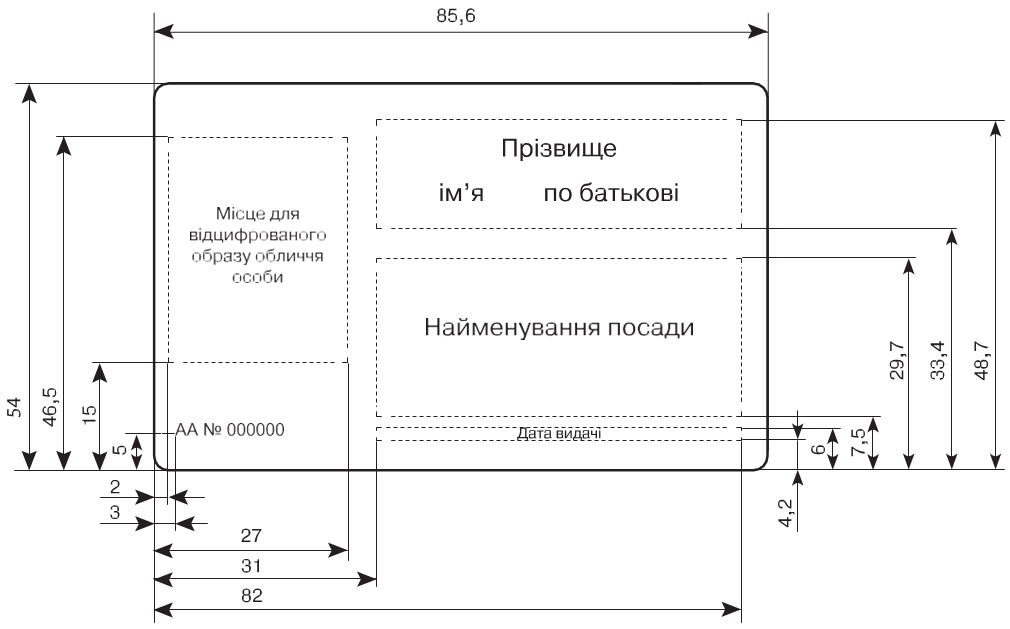 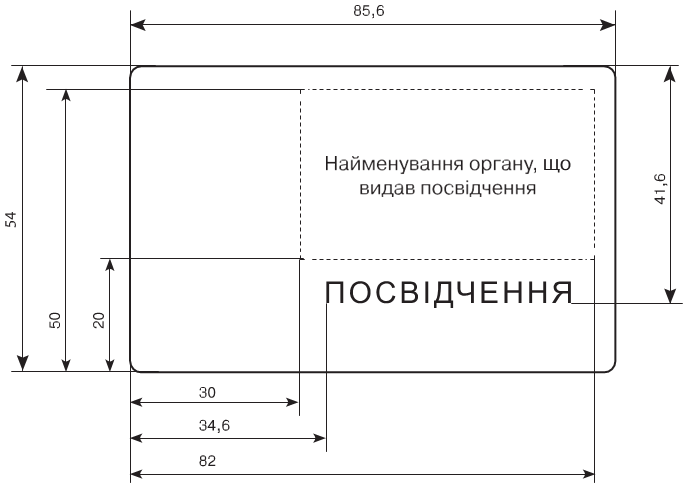 * Розміри вказані в міліметрах без урахування допустимих технологічних відхилень під час виробництва та процесу персоналізації.* Розміри вказані в міліметрах без урахування допустимих технологічних відхилень під час виробництва та процесу персоналізації.ПОКУПЕЦЬ:ПОСТАЧАЛЬНИК: Державна митна служба України№ з/пНайменування ТоваруОдиниця виміруКількість Ціна за одиницю вимірубез ПДВ (грн)Вартість (грн)1Бланк службового посвідчення з безконтактним електронним носієм (БРЛ)шт1560ВсьогоВсьогоВсьогоВсьогоВсьогоПДВПДВПДВПДВПДВВсього з ПДВВсього з ПДВВсього з ПДВВсього з ПДВВсього з ПДВПОКУПЕЦЬ:ПОСТАЧАЛЬНИК: Державна митна служба УкраїниНомер замовлення:Дата замовлення:Покупець:Державна митна служба УкраїниКонтактна особа Покупця:E-mail:Телефон:Договір№________ від ______________ р.Найменування товару згідно з договором:Бланк службового посвідчення з безконтактним електронним носієм (БРЛ)Кількість:Умови відвантаження:Додаткові вимоги до персоналізації:У випадку неможливості друку назви посади відповідно до вимог Постанови КМУ за № 1137 від 27.12.2018 р. (далі – Постанова), а саме «шрифтом Arial мінімум 8 пунктів, максимальна кількість рядків – шість», просимо здійснити друк з відхиленнями від вимог Постанови, а саме з дотриманням наступних вимог:Максимальна кількість рядків – вісім.Шрифтом Arial розміром, який уможливить помістити назву посади у вісім рядків.Збільшенням на 20% максимальної висоти блоку для друку назви посади – з 22,2 мм (згідно до Постанови) до 26,64 мм. Додаток до замовлення:Посада уповноваженої особиПрізвище, імя, по-батьковіПрізвище, імя, по-батьковіПідписПОКУПЕЦЬ:ПОКУПЕЦЬ:ПОКУПЕЦЬ:ПОСТАЧАЛЬНИК:ПОСТАЧАЛЬНИК:ПОСТАЧАЛЬНИК:ПОСТАЧАЛЬНИК:Покупець: Державна митна служба України Державна митна служба України Державна митна служба України         _______________________      О.І. Куць                                                                              